Pre-Calculus 12B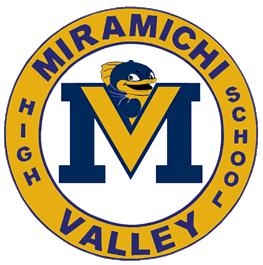 Course OUTLINE – Fall 2014Teacher:  R. StewartTexts:  Pre-Calculus 12; McGraw-Hill Ryerson (pdf format available)Website:  http://mvhs.nbed.nb.ca/teacher/mr-r-stewartCourse Description:  This elective course follows Pre-Calculus 12A, and is the third course in the Pre-Calculus pathway that can be selected by students.  This pathway is designed to provide students with the mathematical understandings and critical-thinking skills identified for entry into post-secondary programs that require the study of theoretical calculus.  Materials Needed:Pencils and an eraserNotebook/Binder to maintain daily notes and homework exercisesScientific CalculatorExpectations:The pace of this course will be rapid.  Students will be expected to maintain excellent attendance.  In the event of an absence, students are responsible for all missed work.  (Please check the Math website noted above for missed notes and assignments.)  If a student is absent for a test without a valid excuse, they will be given a mark of zero.  It will be the responsibility of the student to present a satisfactory written excuse and arrange to write the test on his or her own time.  Topics:		Sequences and SeriesPolynomialsPermutations and CombinationsIntroduction to Limits			Curve Sketching ToolkitEvaluation:			    								*  Academic Incentive Options…    Tests/Quizzes/Assignments		60 %			75 %    Midterm					10%			10 %    Exam					30 %			15 % OR 100 % FINAL* To reach an academic incentive, a student must meet the following criteria...1)  have missed no more than 5 days in any course as of the Friday prior to an exam period.2)  have completed all requirements for the course to the satisfaction of the teacher.3)  have a passing grade in the course going into the exam.NOTE:  Exceptions to the attendance requirement will only be extended to days missed for school sponsored activities or as a result of a death in a student’s family.To Learn Math Is To Do Math !!!